NB! Der kommunen/ fylkeskommunen/virksomheten har utarbeidet eget kravskjema, skal dette benyttes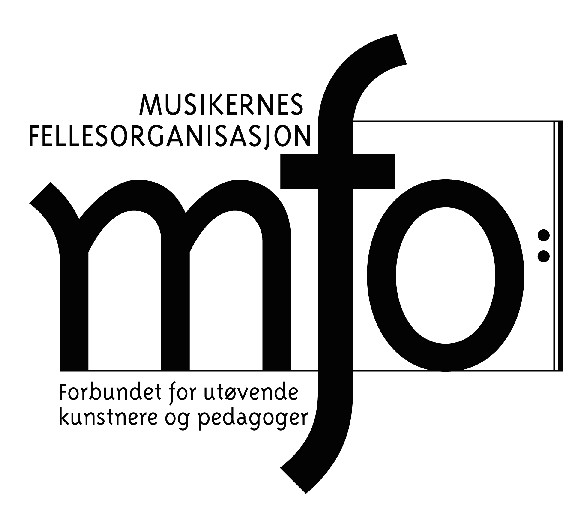 Krav ved lokale forhandlinger i kommuner, fylkeskommuner og virksomheter tilsluttet KS pr. 1.8.2018Leveres lokal MFO-tillitsvalgt innen lokalt fastsatt fristInstitusjon (navnet på skolen, musikerordningen, avdelingen e.l.)________________________________________________________________________________________________________________Navn__________________________________________________________________________ 	____________________________Stilling/funksjon		Stillingsstørrelse (prosent)________________________	________________________________	____________________________Stillingskode	Kompetanse	Nåværende årslønn________________________	________________________________	____________________________Ansiennitet fra dato/år	Når ansatt ved institusjonen	Når ansatt i nåværende stilling________________________________________________________________________________________________________________Evt. tidligere lokale lønnstillegg (når, på hvilket grunnlag og på hvilken måte)________________________________________________________________________________________________________________________________________________________________________________________________________________________________Navn__________________________________________________________________________ 	____________________________Stilling/funksjon		Stillingsstørrelse (prosent)________________________	________________________________	____________________________Stillingskode	Kompetanse	Nåværende årslønn________________________	________________________________	____________________________Ansiennitet fra dato/år	Når ansatt ved institusjonen	Når ansatt i nåværende stilling________________________________________________________________________________________________________________Evt. tidligere lokale lønnstillegg (når, på hvilket grunnlag og på hvilken måte)________________________________________________________________________________________________________________________________________________________________________________________________________________________________Krav________________________________________________________________________________________________________________Krav________________________________________________________________________________________________________________Begrunnelse/merknad________________________________________________________________________________________________________________________________________________________________________________________________________________________________________________________________________________________________________________________________________________________________________________________________________________________________________________________________________________________________________________________________________________________________________________________________________________________________________________________________________________________________________________________________________________________________________________________________________________Begrunnelse/merknad________________________________________________________________________________________________________________________________________________________________________________________________________________________________________________________________________________________________________________________________________________________________________________________________________________________________________________________________________________________________________________________________________________________________________________________________________________________________________________________________________________________________________________________________________________________________________________________________________________Tillitsvalgtes merknad______________________________________________________________________________________________________________________________________________________________________________________________________________________________________________________Prioritet________________________________________________________________________________________________________________Tillitsvalgtes merknad______________________________________________________________________________________________________________________________________________________________________________________________________________________________________________________Prioritet